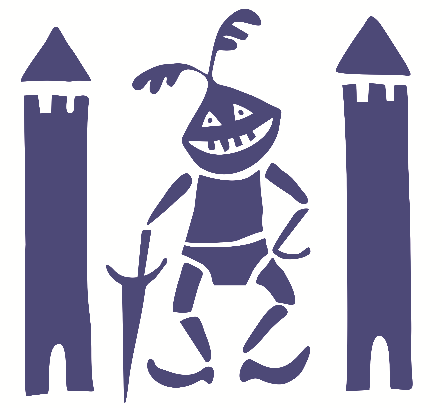 QUESTING HLEDAČKA NOVÝ JÁCHYMOV S RYTÍŘEM HRADOVANEMZábava pro celou rodinuVíte, co je questing? Výlet, zábava, úkoly, luštění tajenky a poklad na konci cesty. Vyzvedněte si hrací kartu zde ve schránce
a můžete se vydat na cestu.Na svých toulkách mezi hrady zavítal rytíř Hradovan i do lesů Nového Jáchymova. Pojďte a doprovoďte ho na jeho dobrodružné cestě plné úkolů a hádanek. Pokud se vám podaří úkoly splnit a vyluštit tajenku, čeká vás na konci cesty rytířova odměna. Při plnění některých úkolů bude potřeba spolupráce malých rytířů a rytířek s jejich dospělým doprovodem.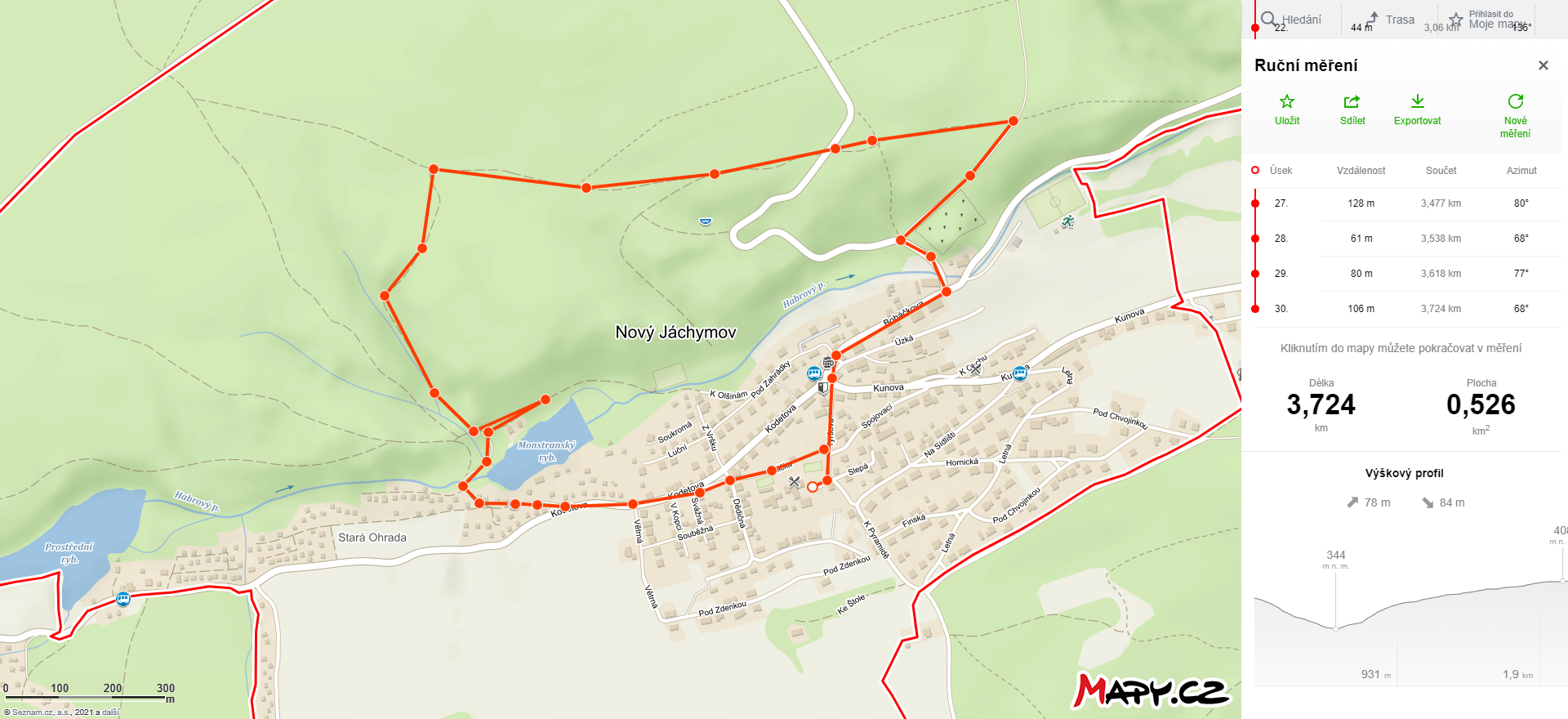 Typ: pěší, vhodné i pro terénní kočárekDoporučený věk: 5 - 10 letDélka: cca 4 kmStoupání: 78 mKlesání: 84 mNáročnost: střední po lesních cestáchS sebou: plátěnou tašku na přírodniny, tužku, kartu s úkoly, vhodnou obuv, svačinu, a hlavně dobrou náladu Tip pro rodiče: mobilní telefon pro kontrolu trasy přes GPS kódy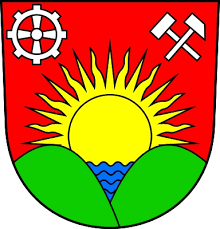 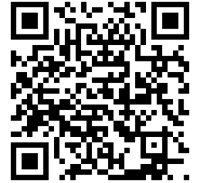 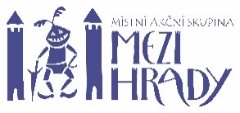 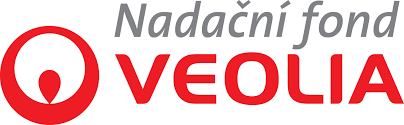 Realizovala MAS Mezi Hrady, z.s. ve spolupráci s obcí Nový Jáchymov za finanční podpory Nadačního fondu Veolia.